 Yoselin leticia  Cantero muñoz 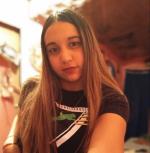 OBJETIVO PROFESIONAL [ Escribir Objetivo profesional ]EXPERIENCIABella Italia  (Montevideo )FORMACIÓN Maestra jardinera  0/0BUP / COU (Bachillerato) / Secundaria Aún sigo cursando 5to de liceo humanístico . Otra no especifiada Liceo 58 Mario benedetti. Montevideo FORMACIÓN COMPLEMENTARIAHABILIDADES/CAPACIDADESIDIOMASINFORMÁTICAINFORMACIÓN ADICIONALhttp://Yoseecantero28.MiCVweb.comHabilidad 1Habilidad 2Habilidad 3Habilidad 4Habilidad 5Habilidad 6